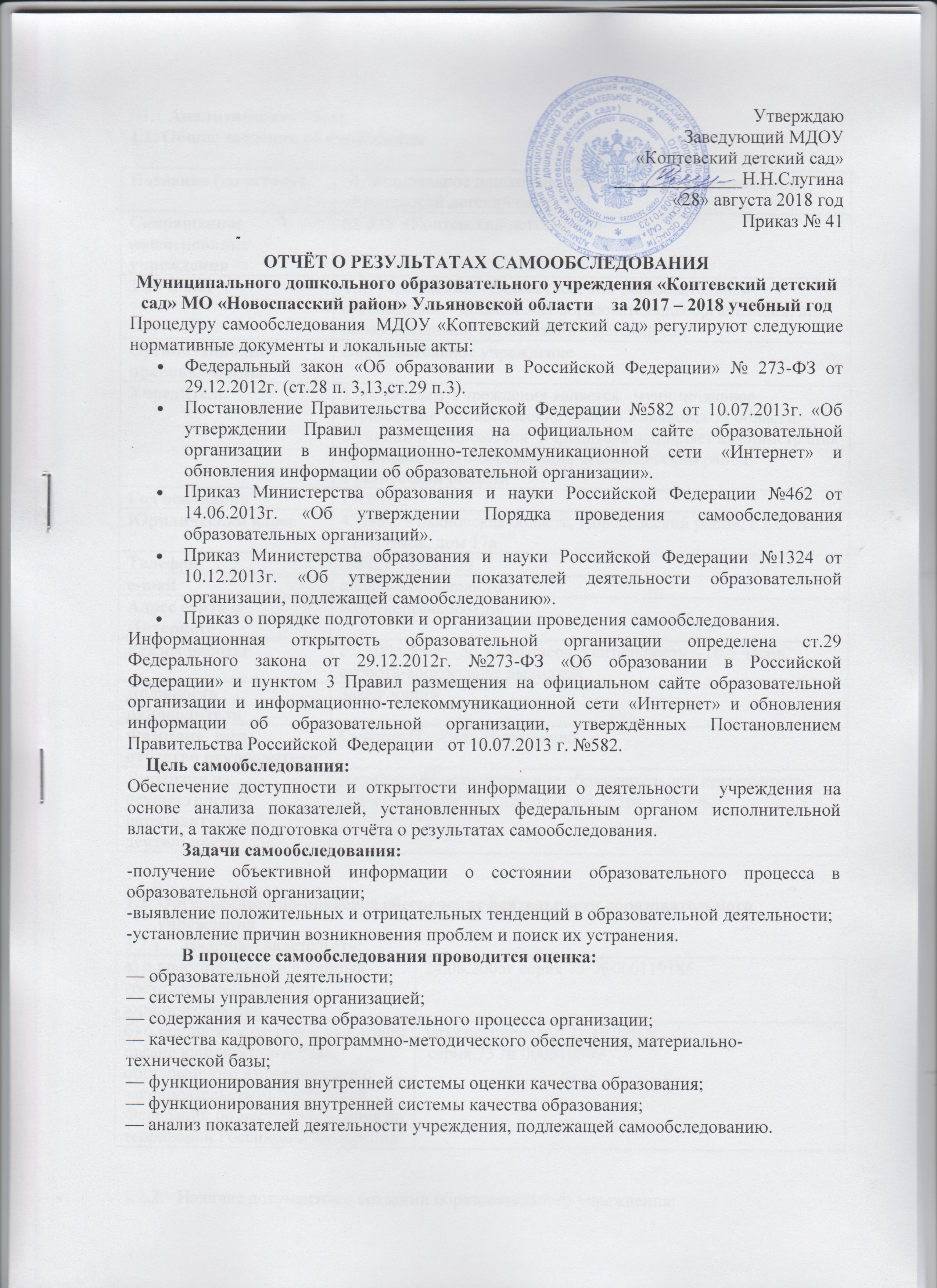 Аналитическая частьОбщие сведения об учрежденииОрганизационно-правовое обеспечение деятельности образовательного учреждения Наличие свидетельств:Наличие документов о создании образовательного учреждения:Наличие локальных актов образовательного учреждения:Перечень лицензий на право ведения образовательной деятельности:Вывод:  все нормативные локальные акты в части содержания, организации образовательного процесса в ДОУ имеются в наличии.  Структура образовательного учреждения и система его управленияУправление МДОУ «Коптевский детский сад»     осуществляется в соответствии с законодательством Российской Федерации, на  основе сочетания принципов единоначалия и коллегиальности. Органами коллегиального управления Учреждения, обеспечивающими государственно-общественный характер управления, являются: - Общее собрание трудового коллектива;- Педагогический совет;- Родительский комитет.Высшим органом коллегиального управления является Общее собрание трудового коллектива Учреждения (далее - Общее собрание).   Общее собрание   является постоянно действующим органом. Общее собрание   собирается по мере надобности, но не реже 2 раз в год.  Общее собрание формируется из всех работников Учреждения, работающих в Учреждении на основании трудовых договоров. Общее собрание  вправе принимать решения, если на нём присутствует более половины от общего числа участников общего собрания.  Решение Общего собрания   считается принятым, если за него проголосовало более половины присутствующих на собрании. Процедура голосования по общему правилу определяется Общим собранием. Органом, решающим вопросы образовательной деятельности, педагогического процесса в целом, является Педагогический совет Учреждения, созданный в целях развития и совершенствования образовательной деятельности, повышения профессионального мастерства и творческого роста педагогических работников в Учреждении. Педагогический совет Учреждения - коллегиальный орган управления Учреждением, объединяющий педагогических работников Учреждения.Педагогический совет формируется из числа всех педагогических работников Учреждения, работающих в Учреждении на основании трудового договора. Родительский комитет является коллегиальным органом управления Учреждения, объединяющим родителей (законных представителей) обучающихся Учреждения.Осуществление членами Родительского комитета своих функций производится на безвозмездной основе.Вывод: Система управления Муниципального дошкольного образовательного учреждения «Коптевский детский сад»   ведется в соответствие с  существующей нормативно-правовой базой  всех уровней управления дошкольным образованием, со структурой управления и имеет  положительную  динамику результативности управления.1.4. Контингент воспитанников дошкольного образовательного учрежденияВывод:  все возрастные группы укомплектованы полностью. Вакантных мест не имеется.1.5. Содержание образовательной деятельности и характеристика  воспитательно-образовательного процесса В ДОУ реализуются современные образовательные программы и методики дошкольного образования, используются информационные технологии, создана комплексная система планирования образовательной деятельности с учетом направленности реализуемой образовательной программы, возрастных особенностей воспитанников, которая позволяет поддерживать качество подготовки воспитанников к школе на достаточно высоком уровне. Содержание программы соответствует основным положениям возрастной психологии и дошкольной педагогики; выстроено с учетом принципа интеграции образовательных областей в соответствии с возрастными возможностями и особенностями воспитанников, спецификой и возможностями образовательных областей.Программа основана на комплексно-тематическом принципе построения образовательного процесса; предусматривает решение программных образовательных задач в совместной деятельности взрослого и детей и самостоятельной деятельности детей не только в рамках непосредственно образовательной деятельности, но и при проведении режимных моментов в соответствии со спецификой дошкольного образования. Программа составлена в соответствии с образовательными областями: «Физическое развитие», «Социально-коммуникативное развитие», «Познавательное развитие», «Художественно-эстетическое развитие», «Речевое развитие». Реализация каждого направления предполагает решение специфических задач во всех видах детской деятельности, имеющих место в режиме дня дошкольного учреждения: режимные моменты, игровая деятельность; специально организованные традиционные мероприятия; индивидуальная и подгрупповая работы; самостоятельная деятельность; проектная деятельность, опыты и экспериментирование.Содержание образовательного процесса в МДОУ определяется образовательной программой дошкольного образования, разрабатываемой, принимаемой и реализуемой им самостоятельно в соответствии с федеральным государственным образовательным стандартом дошкольного образования, основной общеобразовательной программы дошкольного образования, рекомендованной Министерством образования Российской Федерации.Парциальные программы:   «Основы безопасности детей дошкольного возраста» Р.Б.Стеркиной, Н.Н.Авдеевой.«Радость творчества» О.А.Соломенниковой. Ознакомление детей 5-7 лет с народным искусством.Парциальные программы регионального значения: Л.Г.Волкова, М.А.Кавардакова, С.В.Королева, И.П.Никитина: «Букет здоровья», Ульяновск, ИПКПРО.И.А.Анохина. Модель формирования культуры здоровья в ДОУ. Ульяновск Педагогические технологии: проектный метод.Дошкольное образовательное учреждение поддерживает прочные отношения с социальными учреждениями:МОУ «Коптевская  ОШ»Коптевский КДЦ,  библиотекаАдминистрация Коптевского сельского поселенияСо всеми партнёрами заключены договора о сотрудничестве.Дошкольное учреждение осуществляет преемственность с МОУ «Коптевская ОШ». Права и обязанности регулируются договором. Совместно со школой был разработан план мероприятий, предусматривающий тесный контакт воспитателей и учителей начальной школы, воспитанников дошкольного учреждения и учеников первого класса:— Отслеживалась адаптация выпускников детского сада— Экскурсии различной направленности— Посещение дошкольниками  школьного   музея.Воспитательно-образовательный процесс строится на основе режима дня, утвержденного заведующим, который устанавливает распорядок бодрствования и сна, приема пищи, гигиенических и оздоровительных процедур, организацию непосредственной образовательной деятельности, прогулок и самостоятельной деятельности воспитанников.Планируя и осуществляя воспитательно-образовательный процесс, педагогический коллектив опирается на нормативные документы:Федеральный закон от 29.12.2012 г. № 273-ФЗ «Об образовании в РФ»Постановление Главного государственного санитарного врача РФ от
05.2013 г. № 26 «Об утверждении Сан ПиН 2.4.1.3049-13 «Санитарно-
эпидемиологические требования к устройству, содержанию и организации
режима работы дошкольных образовательных организацииПриказ Минобрнауки РФ от 17.10.2013 г. №1155 «Об утверждении федерального государственного образовательного стандарта дошкольного образования»Реализация плана предполагает учет принципа интеграции образовательных областей в соответствии с возрастными возможностями и особенностями воспитанников, спецификой и возможностями образовательных областей. Реализация физического и художественно-эстетического направлений занимает не менее 50% общего времени, отведенного на НОД.Основной формой работы в возрастных группах является занимательная деятельность: дидактические игры, игровые ситуации, экспериментирование, проектная деятельность, беседы и др.Продолжительность учебного года с сентября по  май.  В середине учебного года в январе устанавливаются недельные каникулы. Во время каникул планируются занятия физического и художественно-эстетического направлений.Образовательный процесс в детском саду предусматривал решение программных образовательных задач в рамках модели организации воспитательно-образовательного процесса:Домашние задания воспитанникам ДОУ не задают.Дополнительное   образование       детей в       ДОУ  отсутствует. Учебной перегрузки нет. В детском саду ведется кружковая работа.  Воспитанники старшей и подготовительной групп  13 воспитанников занимаются в кружке «Чудо-квадратик» оригами; воспитанники  старшей и  средней группы 14 детей занимаются в кружке «Лесовичок» работа с природным материалом.Воспитанники второй младшей группы  8 воспитанников занимаются в кружке «Веселые пальчики»С целью создания условий для развития и поддержки одарённых детей в дошкольном образовательном учреждении ежегодно организуются конкурсы,  выставки.  Результатом работы с одаренными детьми является ежегодное участие в муниципальных, региональных, всероссийских конкурсах.Организованная  в  ДОУ предметно-развивающая среда инициирует познавательную и творческую активность детей, предоставляет ребенку свободу выбора форм активности, обеспечивает содержание разных форм детской деятельности, безопасна и комфорта, соответствует интересам, потребностям возможностям каждого ребенка, обеспечивает гармоничное отношение ребенка с окружающим миром.Взаимодействие с родителями коллектив ДОУ строит  на принципе сотрудничества. При этом решаются приоритетные задачи:—  повышение педагогической культуры родителей;приобщение родителей к участию в жизни детского сада;изучение семьи и установление контактов с ее членами для согласования воспитательных воздействий на ребенка.Для решения этих задач используются различные формы работы:анкетирование;наглядная информация;выставки совместных работ;групповые родительские собрания, консультации;проведение совместных мероприятий для детей и родителей;посещение открытых мероприятий и участие в них;участие родителей в совместных, образовательных, творческих проектах;заключение договоров с родителями вновь поступивших детей.Образовательная деятельность осуществляется в процессе организации различных видов детской деятельности, образовательной деятельности, осуществляемой в ходе режимных моментов, самостоятельной деятельности, взаимодействия с семьями детей. Основной формой работы с детьми дошкольного возраста и ведущим видом деятельности для них является игра. Образовательный процесс реализуется в адекватных дошкольному возрасту формах работы с детьми. В течение учебного года в методическом кабинете  организовывались постоянно действующие выставки новинок методической литературы,  оформлялись информационные  стенды.Вывод: План  образовательной деятельности составлен в соответствии с современными дидактическими, санитарными и методическими требованиями, содержание выстроено в соответствии с ФГОС ДО. При составлении плана учтены предельно допустимые нормы учебной нагрузки.1.6. Содержание и качество подготовки воспитанниковНа основании Федерального государственного образовательного стандарта дошкольного образования, утвержденного Приказом Министерства образования и науки Российской Федерации от 17.10.2013 № 1155, в целях оценки эффективности педагогических действий и лежащей в основе их дальнейшего планирования проводилась оценка индивидуального развития детей.Результаты педагогического анализа показывают преобладание детей с высоким и средним уровнями развития, что говорит об эффективности педагогического процесса в ДОУ.Результатом осуществления воспитательно-образовательного процесса явилась качественная  подготовка детей  к обучению в школе. Готовность дошкольника к обучению в школе характеризует достигнутый уровень психологического развития до  поступления в школу. Хорошие результаты достигнуты благодаря использованию в работе методов, способствующих развитию самостоятельности, познавательных интересов детей, созданию проблемно-поисковых ситуаций, использованию эффективных здоровьесберегающих технологий и обогащению предметно-развивающей среды. Основная общеобразовательная программа реализуется в полном объёме. Вывод:  Результаты педагогического анализа показывают преобладание детей с средним и выше среднего  уровнями развития, что говорит об эффективности педагогического процесса в ДОУ.1.7. Качество кадрового обеспечения образовательного учреждения Работа с кадрами была направлена на повышение профессионализма, творческого потенциала педагогической культуры педагогов, оказание методической помощи педагогам.  Составлен план прохождения аттестации, повышения квалификации педагогов, прохождения переподготовки воспитателей.Дошкольное образовательное учреждение укомплектовано кадрами   полностью. Педагоги детского сада постоянно повышают свой профессиональный уровень, посещают методические объединения, знакомятся с опытом работы своих коллег и других дошкольных учреждений, приобретают и изучают новинки периодической и методической литературы. Все это в комплексе даст хороший результат в организации педагогической деятельности и улучшении качества образования и воспитания дошкольников.Одним из важных условий достижения эффективности результатов является сформированная у педагогов потребность в постоянном, профессиональном росте.Уровень своих достижений педагоги доказывают, участвуя в методических мероприятиях разного уровня (ДОУ, район, область), а также при участии в интернет конкурсах федерального масштаба.Педагогический коллектив МДОУ зарекомендовал себя как инициативный, творческий коллектив, умеющий найти индивидуальный подход к каждому ребенку, помочь раскрыть и развить его способности.Вывод: Анализ соответствия кадрового обеспечения реализации ООП ДО требованиям, предъявляемым к укомплектованности кадрами, показал, что в дошкольном учреждении штатное расписание не имеет открытых вакансий, состав педагогических кадров соответствует виду детского учреждения.1.8. Учебно-методическое и библиотечно-информационное обеспечение образовательного учрежденияВ ДОУ созданы организационно-методические условия для решения задач по охране жизни и укрепления здоровья детей; обеспечения интеллектуального, личностного и физического развития ребенка; приобщения детей к общечеловеческим ценностям; взаимодействия с семьей для обеспечения полноценного развития ребенка.Представленные в образовательном процессе формы взаимодействия с детьми полностью соответствуют возрастным возможностям детей, учитывают детские интересы и потребности, стимулируют детей на проявление инициативности, активности и самостоятельности.Воспитатели достаточно хорошо осведомлены об психофизиологических особенностях детей в группе, при организации воспитательно — образовательного процесса, подборе методических пособий, игр и игровых материалов учитывают особенности психических процессов, эмоциональной и волевой сферы ребенка.Параллельно педагогами используются парциальные программы, методические пособия и технологии, цели и задачи которых схожи с примерной основной общеобразовательной программой ДОУ, обеспечивающие максимальное развитие психологических возможностей и личностного потенциала дошкольников.Реализуемые инновационные технологии способствуют наиболее полному личностному развитию воспитанников, повышают их информативный уровень и совершенствуют творческое развитие детей, дают возможность педагогам реализовывать свой творческий потенциал. Вывод:  Анализ соответствия оборудования и оснащения методического кабинета принципу необходимости и достаточности для реализации ООП ДО показал, что в методическом кабинете создаются  условия для возможности организации совместной деятельности педагогов и воспитанников.Учебно-методическое обеспечение не полностью соответствует ООП ДО, ФГОС ДО, условиям реализации ООП ДО.1.9. Материально-техническая база образовательного учреждения Вывод: Анализ соответствия материально-технического обеспечения реализации ООП ДО требованиям, предъявляемым к участкам, зданию, помещениям показал, что для реализации ООП ДО в каждой возрастной группе предоставлено отдельное помещение, в котором обеспечивается оптимальная температура воздуха, канализация и водоснабжение. Помещение оснащено необходимой мебелью, подобранной в соответствии с возрастными и индивидуальными особенностями воспитанников.1.10. Функционирование внутренней системы оценки качества образования образовательного учрежденияСистему качества  дошкольного образования мы рассматриваем как систему контроля внутри ДОУ, которая включает в себя интегративные качества:Качество научно-методической работыКачество воспитательно-образовательного процессаКачество работы с родителямиКачество работы с педагогическими кадрамиКачество предметно-развивающей среды.С целью повышения эффективности учебно-воспитательной деятельности применяется педагогический мониторинг, который даёт качественную и своевременную информацию, необходимую для принятия управленческих решений.Вывод: В ДОУ выстроена чёткая система методического контроля и анализа результативности воспитательно-образовательного процесса по всем направлениям развития дошкольника и функционирования ДОУ в целом.1.11. Выводы по итогам самообследования образовательного учрежденияОрганизация педагогического процесса отмечается гибкостью,   ориентированностью на возрастные и индивидуальные особенности детей, что позволяет осуществить личностно-ориентированный подход к детям.Содержание образовательно-воспитательной работы обеспечивает обогащенное развитие детей за счет использования базовой и дополнительных программ;В ДОУ работает коллектив единомышленников из числа профессионально подготовленных кадров, создан благоприятный социально-психологический климат в коллективе, отношения между администрацией и коллективом строятся на основе сотрудничества и взаимопомощи;Материально-техническая база, соответствует санитарно-гигиеническим требованиям.Запланированная воспитательно-образовательная работа на 2017 -2018 учебный год выполнена в полном объеме.Уровень готовности выпускников к обучению в школе – выше среднего.1.12. Цели и задачи, направления развития учреждения         По итогам работы ДОУ за 2017-2018  учебный год определены следующие приоритетные направления деятельности на 2017-2018 учебный год:Цели: Построение работы в ДОУ в соответствии с ФГОС ДО, создание благоприятных условий для полноценного проживания ребенком дошкольного детства, формирование основ базовой культуры личности, всесторонне развитие психических и физических качеств в соответствии с возрастными и индивидуальными особенностями, подготовка ребенка к жизни в современном обществе.Задачи:1.  Создание условий для развития   интереса к истории, культуре и традициям у детей дошкольного возраста через построение целостного педагогического процесса.2. Формирование у дошкольников основ безопасности жизнедеятельности – как единой непрерывной системы целенаправленной педагогической работы, обеспечивающий уровень подготовленности дошкольников в области безопасности  личности, общества и государства, сохранения и укрепления своего здоровья.II. Результаты анализа показателей деятельности ДОУПОКАЗАТЕЛИДЕЯТЕЛЬНОСТИ ДОШКОЛЬНОЙ ОБРАЗОВАТЕЛЬНОЙ ОРГАНИЗАЦИИ,ПОДЛЕЖАЩЕЙ САМООБСЛЕДОВАНИЮНазвание (по уставу)Муниципальное дошкольное образовательное учреждение  «Коптевский детский сад»Сокращенное наименование учрежденияМДОУ «Коптевский детский садТип и видТип учреждения – бюджетное; тип образовательной организации – дошкольная образовательная организация; вид образовательной организации – детский садОрганизационно-правовая формаОбразовательное учреждениеУчредительУчредителем Учреждения является   муниципальное образование «Новоспасский район» Ульяновской области. Функции и полномочия  Учредителя исполняет администрация муниципального образования «Новоспасский район» Ульяновской областиГод основания1968 годЮридический адрес433884. Ульяновская область, Новоспасский район, с.Коптевка, ул.Луговая, дом 17аТелефон(8842)  383-71-39e-mailmkdou_kopt@mail.ruАдрес сайта в Интернетеhttp://koptsad.ucoz.ru/Режим работыс 07.00 часов – до 17.30 часов, длительность – 10,5 часов, суббота-воскресенье выходнойДолжность руководителяЗаведующий Фамилия, имя, отчество руководителяСлугина Надежда НиколаевнаЛицензия на  осуществление  образовательной деятельностиЛицензия на осуществление образовательной деятельности серия 73Л01 № 0001524 от 01.08.2016г.   № 2981а) о внесении записи в Единыйгосударственный реестр юридических лиц24.08.2005г серия 73  №000119186б) о постановке на учет в налоговоморгане юридического лица, образованного в соответствии с законодательством Российской Федерации по месту нахождения на территории Российской Федерациизарегистрировано 21.10.2002г. серия 73 № 000510509Наличие и реквизиты Уставаобразовательного учреждения (номер протокола общего собрания, дата утверждения, дата утверждения вышестоящими организациями или учредителями); соответствие Устава образовательного учреждения требованиям закона «Об образовании», рекомендательным письмам Минобразования РоссииУстав принят Общим собранием трудового коллектива МДОУ «Коптевский детский сад» 14.06.2016г №2 Утвержден Постановлением администрации муниципального образования «Новоспасский район» Ульяновской области от 17.06.2016. №335. Устав МДОУ «Коптевский детский сад» соответствует законам и иным нормативным правовым актам Российской Федерации.  В части содержания образования, организации образовательного процесса- коллективный договор- правила внутреннего трудового распорядка-  положение об   отраслевой системе оплаты труда- положение о Педагогическом совете- положение о Родительском комитете- положением об Общем собрании трудового коллектива- положение о работе с персональными данными работников Учреждения- Политика в отношении обработки персональных данных обучающихся и их законных представителей -  положение  о Должностном контроле   -    положение об организации работы по охране труда и обеспечение безопасности  образовательного процесса- положение об официальном сайте.С указанием                  реквизитов(действующей)Лицензия на осуществление образовательной деятельности серия 73Л01 № 0001524 от 01.08.2016г.   № 2981Каково распределение административных обязанностей в педагогическом коллективеЗаведующий Учреждением несёт ответственность за руководство образовательной, научной, воспитательной работой и организационно-хозяйственной деятельностью Учреждения;   ведет контрольно-аналитическую деятельность по мониторингу качества образования и здоровьесбережения детей; планирует организацию всей методической работы.Завхоз  ведет качественное обеспечение  материально-технической  базы   в полном  соответствии  с  целями и задачами ДОУ; осуществляет хозяйственную деятельность в учреждении.Медсестра по д/п отвечает за проведение медицинской и оздоровительной работы в учреждении.Каковы основные формы координации  деятельности аппарата управления образовательного учрежденияОсновными формами координации деятельности аппарата управления являются:— общее собрание трудового коллектива— педагогический совет— родительский комитетОрганизационная структура системы управления, организация методической работы в педагогическом коллективеЗаведующий МДОУ Медсестра     ВоспитателиЗавхозМладший обслуживающий персоналДети, родители.Какова организационная структура системы управления, где показаны все субъекты управленияК полномочиям Учредителя в сфере образования относятся: - организация предоставления общедоступного и бесплатного дошкольного,   образования по основным общеобразовательным программам в Учреждении (за исключением полномочий по финансовому обеспечению реализации основных общеобразовательных программ в соответствии с федеральными государственными образовательными стандартами);Единоличным исполнительным органом Учреждения является заведующий, который осуществляет текущее руководство деятельностью Учреждения.Органами коллегиального управления Учреждения, обеспечивающими государственно-общественный характер управления, являются: - Общее собрание трудового коллектива;- Педагогический совет;- Родительский комитет.Руководит образовательным учреждением Слугина Надежда Николаевна –  имеет  высшее образование.Руководство дошкольным образовательным учреждением регламентируется нормативно – правовыми и локальными документами.·        Федеральным законом  «Об образовании».·        Федеральным законом  «Об основных гарантиях прав ребенка Российской Федерации».·        Конвенцией ООН о правах ребенка.·        Санитарно — эпидемиологическими правилами и нормативами для ДОУ.·        Уставом  ДОУ.·        Договором между ДОУ  и родителями.·        Договором между ДОУ  и Учредителем.·        Трудовыми договорами между администрацией и работниками.·        Правилами внутреннего трудового распорядка.·        Положением о Педагогическом совете.·        Положением о Родительском комитете.Состав воспитанниковВ 2017-2018  году функционировало 2 разновозрастные  группы, которые посещали  45 детей из них 23 девочки, 22 мальчика. В школу выпущено 10 дошкольников. В новом учебном году  укомплектованы все возрастные группы.Наличие и комплектование групп согласно,  лицензионного нормативаМладшая разновозрастная группа – 1Старшая разновозрастная группа - 1Социальный состав семей воспитанников (данные на декабрь 2017 г.)Полная семья – 87%Неполная семья – 13%Многодетная семья – 16%Совместная деятельность детей и взрослогоСовместная деятельность детей и взрослогоСамостоятельная деятельность детейВзаимодействие с семьей, социальными партнерамиНепосредственная образовательная деятельностьОбразовательная деятельность в режимных моментахСамостоятельная деятельность детейВзаимодействие с семьей, социальными партнерамиСоциально-коммуникативное развитиеПознавательное развитиеРечевое развитиеХудожественно-эстетическое развитиеФизическое развитиеВ – 72 %С – 19 %Н – 9 %В – 63 %С – 31 %Н – 6 %В – 69 %С – 25 %Н – 6 %В – 31 %С – 63 %Н – 6 %В – 72 %С – 16 %Н – 12 %Характеристика педагогического коллективаОбщее количество – 5 Воспитатель – 4 Музыкальный руководитель – 1 Образовательный уровеньВысшее - 2 (40%), из них: с педагогическим-2 педагога (40%)Среднее специальное - 3 (60 %), из них: дошкольное образование – 3  чел. (60 %)Уровень квалификации Соответствие – 5  (100 %)Стаж работы в должности педагогаДо 5 лет – 05-10 лет – 2 (40%)До 15 лет — 1 (20 %)15-30 лет —  2 (40 %)Возрастные показатели20-30 лет – 030-55лет – 5Свыше 55 — 0Педагоги,  имеющиеученые степени и ученые звания.Нет Комплексная программа и ее методическое обеспечение- ООП ДО-  -  «От рождения до школы» Основная образовательная программа дошкольного образования/ Под ред. Н.Е. Вераксы, М.А.Васильевой, Т.С.Комаровой- М.:МОЗАИКА – СИНТЕЗ, 2015.Учебно-методический комплект к программе «От рождения до школы»Парциальные программы«Основы безопасности детей дошкольного возраста» Р.Б.Стеркиной, Н.Н.Авдеевой.«Радость творчества» О.А.Соломенниковой. Ознакомление детей 5-7 лет с народным искусством.Парциальные программы регионального значения: Л.Г.Волкова, М.А.Кавардакова, С.В.Королева, И.П.Никитина: «Букет здоровья», Ульяновск, ИПКПРО.И.А.Анохина. Модель формирования культуры здоровья в ДОУ. Ульяновск Сведения о наличии зданий и помещений для организации образовательной деятельности  их назначение, площадь (кв.м.).Детский сад, приспособленное помещение, кирпичное   перекрытия – железобетонные плиты; общей площадью 300   кв.мЭтажность – 1Имеется центральное отопление, вода, канализация, сантехническое оборудование в удовлетворительном состоянии.Количество групповых, спален, дополнительных помещений для проведения практических или коррекционных занятий, компьютерных классов, студий, административных и служебных помещенийгрупповые  помещения – 2 спальни – 2 кабинет заведующего – 1  пищеблок – 1 прачечная – 1Наличие современной информационно-технической базы (локальные сети, выход в Интернет, электронная почта  и другие, достаточность)Компьютер -  2  интернет  – 1электронная почта – 1 музыкальный центр – 1 телефон/факс  – 1Е-mail: mkdou_kopt@mail.ruСоздан сайт ДОУ   http://koptsad.ucoz.ru/Сведения о медико-социальном обеспеченииМедицинское обслуживание обеспечивается ГУЗ «Новоспасская районная больница» на основании договора на проведение медицинского обслуживания детей и работников. Медсестрой по диетпитанию ведется учет и анализ общей заболеваемости воспитанников, анализ простудных заболеваний;  проводятся профилактические мероприятия:- антропометрические замеры;-  анализ заболеваемости 1 раз в месяц, в квартал, 1 раз в год; - ежемесячное подведение итогов посещаемости детей.-  лечебно-профилактические мероприятия с детьми и сотрудниками.Особое внимание уделяется контролю за качеством и срокам реализации поставляемых продуктов: наличие сертификатов, соблюдение товарного качества, условий хранения.Организация питьевого режима
соответствует требованиям СанПиН. В ежедневный рацион детей включатся овощи, рыба, мясо, молочные продукты, фрукты. Анализ выполнения норм питания проводится ежемесячно.Меню обеспечивает:
- сбалансированность детского питания;
- удовлетворенность суточной потребности детей в белках, жирах и углеводах;
- суточные нормы потребления продуктов.Контроль за организацией питания осуществляется ежедневно   медсестрой по д/п и бракеражной  комиссией.Оценка медико-социального обеспечения показала его соответствие к предъявляемым требованиям.Групповые помещенияГрупповые комнаты, включают  игровую, познавательную, обеденную зоны. При создании предметно-развивающей среды воспитатели учитывают возрастные, индивидуальные особенности детей своей группы. Группы постепенно пополняются современным игровым оборудованием, современными информационными стендами. Предметная среда всех помещений оптимально насыщена, выдержана мера «необходимого и достаточного» для каждого вида деятельности, представляет собой «поисковое поле» для ребенка, стимулирующее процесс его развития и саморазвития, социализации и коррекции. В ДОУ не только уютно, красиво, удобно и комфортно детям, созданная развивающая среда открывает нашим воспитанникам весь спектр возможностей, направляет усилия детей на эффективное использование отдельных ее элементов.Динамика изменений материально-технического состояния образовательного учреждения за 5 последних лет  2013-20187гг Проведена частичная замена электропроводки; замена ограждения участков детского сада; построена веранда на участке старшей группы;   косметический    ремонт  помещений  детского сада; заменили детскую и игровую мебель  в игровых комнатах детского сада; закупили два принтера; заменили линолеум в групповых помещениях; заменили 9 оконных блоков на пластиковые, провели утепление чердачного помещения детского сада; приобрели второй компьютер, проектор с экраном для образовательной деятельности детей.Состояние использование материально-технической базыМДОУ  размещено среди   жилой застройки. Имеет самостоятельный земельный участок  1219 м.2, территория которого  ограждена забором высотой,   и вдоль него -   зелеными насаждениями. Участок озеленен на 50 %, на нем выделены зоны:  физкультурно-спортивная, отдыха. Зона застройки включает в себя основное здание, на территории отсутствуют постройки, функционально не связанные с образовательным учреждением.     Физкультурно-спортивная зона представлена  площадкой,  оборудована гимнастическими снарядами. Спортивно-игровые площадки имеют травяной покров.      Зона прогулочных участков размещается вблизи зеленых насаждений, в отдалении от спортивной и хозяйственной зон. Она включает площадки для подвижных игр и тихого отдыха. Для защиты детей от солнца и осадков  оборудованы веранды, на территориях игровых площадок имеется игровое оборудование.      Въезды и входы на участок, проезды, дорожка к хозяйственным постройкам, к площадкам для мусоросборников не асфальтированы.    Входы в здание оборудованы тамбурами. Раздевалки оснащены шкафчиками для одежды и полками для  обуви детей.     Групповые  помещения включают: рабочую зону с размещенными учебными столами для воспитанников, зону для игр и возможной активной деятельности.     Спальни оборудованы стационарными кроватями. Туалетные зоны делятся на умывальную и зону санузлов. В умывальной зоне расположены раковины для детей и шкафчики для индивидуальных полотенец.Соблюдение в ДОУ мер противопожарной и антитеррористической безопасностиОсновным нормативно-правовым актом, содержащим положение об обеспечении безопасности участников образовательного процесса, является закон РФ «Об образовании»,  который в п.3 ч.3 ст.32 устанавливает ответственность образовательного учреждения за жизнь и здоровье воспитанников и работников учреждения во время образовательного процесса.       Основными направлениями деятельности администрации детского сада по обеспечению безопасности в детском саду являются:-  пожарная безопасность;- антитеррористическая безопасность;- обеспечение выполнения санитарно-гигиенических требований;- охрана труда.     МДОУ «Коптевский детский сад» в полном объеме обеспечен средствами пожаротушения, соблюдаются требования к содержанию эвакуационных выходов.      В соответствии с Федеральным законом и Правилами Пожарной безопасности вывешен план эвакуации людей при пожаре, ежемесячно проводятся занятия (плановая эвакуация детей) с сотрудниками по умению правильно действовать при пожаре, а также целевые инструктажи. В здании установлена АПС с выводом сигнала  на «ЕДДС-1»На участке  установлены камеры видеонаблюдения.    Главной целью по охране труда в МДОУ «Коптевский детский сад»  является создание и обеспечение здоровых и безопасных условий труда, сохранение жизни и здоровья воспитанников и сотрудников в процессе труда, воспитания и организованного отдыха, создание оптимального режима труда обучения и организованного отдыха.N п/пПоказателиЕдиница измерения1.Образовательная деятельность1.1Общая численность воспитанников, осваивающих образовательную программу дошкольного образования, в том числе:451.1.1В режиме полного дня (8 - 12 часов)451.1.2В режиме кратковременного пребывания (3 - 5 часов)-1.1.3В семейной дошкольной группе-1.1.4В форме семейного образования с психолого-педагогическим сопровождением на базе дошкольной образовательной организации-1.2Общая численность воспитанников в возрасте до 3 лет131.3Общая численность воспитанников в возрасте от 3 до 8 лет321.4Численность/удельный вес численности воспитанников в общей численности воспитанников, получающих услуги присмотра и ухода:45/100%1.4.1В режиме полного дня (8 - 12 часов)45/100%1.4.2В режиме продленного дня (12 - 14 часов)0/0%1.4.3В режиме круглосуточного пребывания0/0%1.5Численность/удельный вес численности воспитанников с ограниченными возможностями здоровья в общей численности воспитанников, получающих услуги:0/0%1.5.1По коррекции недостатков в физическом и (или) психическом развитии0/0%1.5.2По освоению образовательной программы дошкольного образования0/0%1.5.3По присмотру и уходу0/0%1.6Средний показатель пропущенных дней при посещении дошкольной образовательной организации по болезни на одного воспитанника12 дней1.7Общая численность педагогических работников, в том числе:51.7.1Численность/удельный вес численности педагогических работников, имеющих высшее образование2/40%1.7.2Численность/удельный вес численности педагогических работников, имеющих высшее образование педагогической направленности (профиля)2/40%1.7.3Численность/удельный вес численности педагогических работников, имеющих среднее профессиональное образование3/60%1.7.4Численность/удельный вес численности педагогических работников, имеющих среднее профессиональное образование педагогической направленности (профиля)3/60%1.8Численность/удельный вес численности педагогических работников, которым по результатам аттестации присвоена квалификационная категория, в общей численности педагогических работников, в том числе:0/0%1.8.1Высшая0/0%1.8.2Первая0/0%1.9Численность/удельный вес численности педагогических работников в общей численности педагогических работников, педагогический стаж работы которых составляет:человек/%1.9.1До 5 лет0/0%1.9.2Свыше 30 лет0/0%1.10Численность/удельный вес численности педагогических работников в общей численности педагогических работников в возрасте до 30 лет0/0%1.11Численность/удельный вес численности педагогических работников в общей численности педагогических работников в возрасте от 55 лет0/0%1.12Численность/удельный вес численности педагогических и административно-хозяйственных работников, прошедших за последние 5 лет повышение квалификации/профессиональную переподготовку по профилю педагогической деятельности или иной осуществляемой в образовательной организации деятельности, в общей численности педагогических и административно-хозяйственных работников6/100%1.13Численность/удельный вес численности педагогических и административно-хозяйственных работников, прошедших повышение квалификации по применению в образовательном процессе федеральных государственных образовательных стандартов в общей численности педагогических и административно-хозяйственных работников5/83%1.14Соотношение "педагогический работник/воспитанник" в дошкольной образовательной организации1/11,11.15Наличие в образовательной организации следующих педагогических работников:1.15.1Музыкального руководителяда1.15.2Инструктора по физической культуренет1.15.3Учителя-логопеданет1.15.4Логопеда1.15.5Учителя-дефектологанет1.15.6Педагога-психолога2.Инфраструктура2.1Общая площадь помещений, в которых осуществляется образовательная деятельность, в расчете на одного воспитанника6,6 кв. м2.2Площадь помещений для организации дополнительных видов деятельности воспитанников2.3Наличие физкультурного заланет2.4Наличие музыкального заланет2.5Наличие прогулочных площадок, обеспечивающих физическую активность и разнообразную игровую деятельность воспитанников на прогулкеда